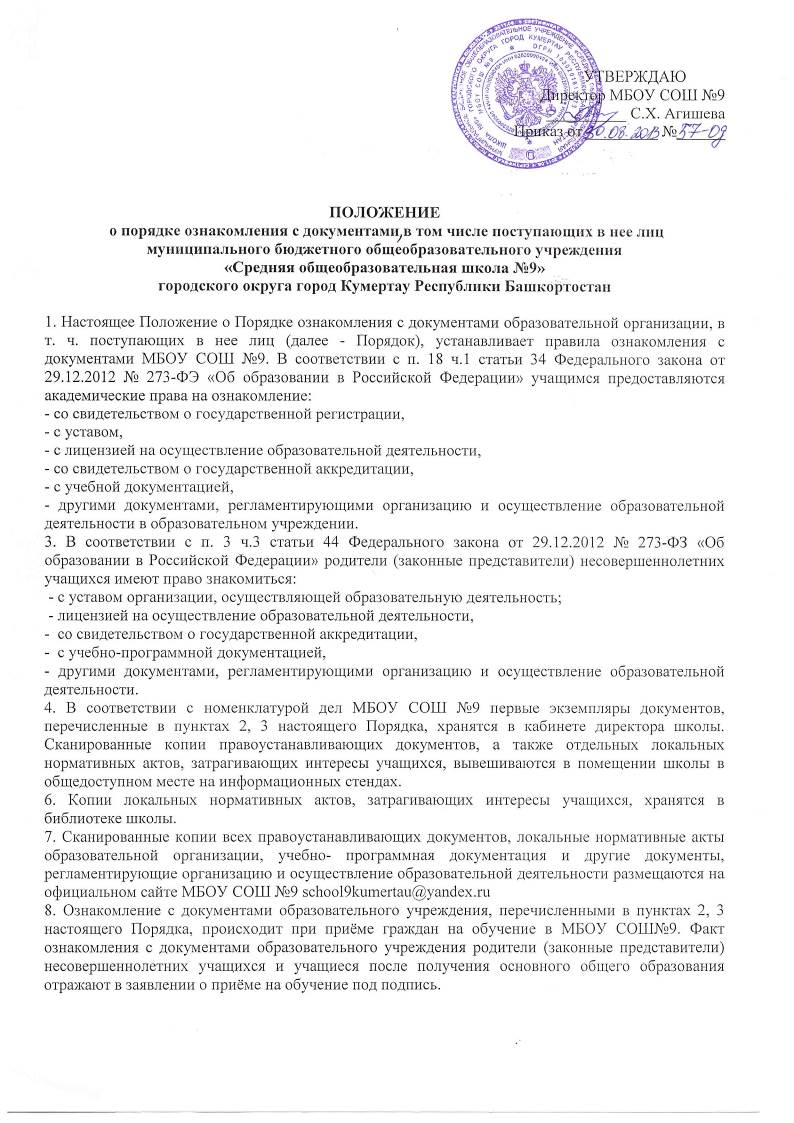 9. При приёме на работу в образовательную организацию работодатель обязан ознакомить работника до подписания трудового договора со следующими локальными нормативными актами, непосредственно связанными с его трудовой деятельностью (ч. 3 ст. 68 ТК РФ):-должностная инструкция;- правила внутреннего трудового распорядка (ч. 3 ст. 68 ТК РФ);- коллективный договор;- положение об оплате труда (ст. 135 ТК РФ);- правила и инструкция по охране труда (ст. 212 ТК РФ);- правила хранения и использования персональных данных работников (ст. 87 ТК РФ);- иные локальные нормативные акты, непосредственно связанные с трудовой деятельностью принимаемого на работу.Факт ознакомления работника, принимаемого в образовательное учреждение на работу, с документами образовательного учреждения должен быть письменно подтверждён под подпись принимаемого на работу.10. Факт ознакомления с документами образовательного учреждения участников образовательных отношений в период обучения или работы должен быть письменно подтверждён (отражён в журнале учета проведения воспитательных мероприятий, протоколах педагогических советов, родительских собраний и др.)СОГЛАСОВАНОПредседатель первичнойпрофсоюзной организацииМБОУ СОШ №9________ И.А. Винокурова_______________________